NuPrime Omnia Stream-9快速操作指南后面板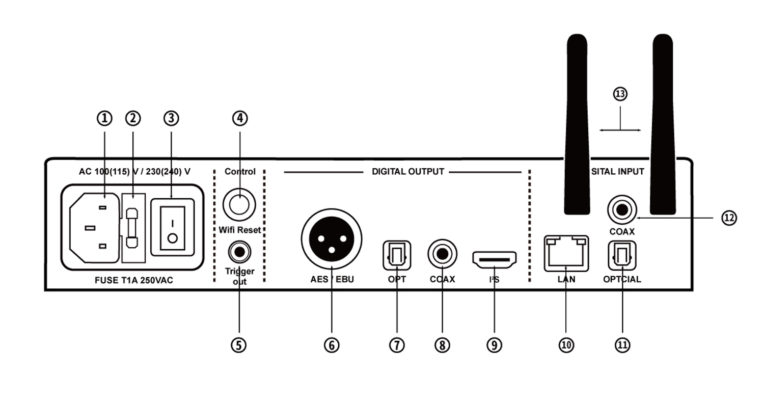 电源插座保险丝座电源开关恢复出厂状态/Wi-Fi 重置按钮智能系统触发输出AES/EBU数字输出光纤数字输出同轴数字输出I2S数字输出（HDMI端口形式）LAN网口光纤输入同轴输入天线 (Wi-Fi及蓝牙)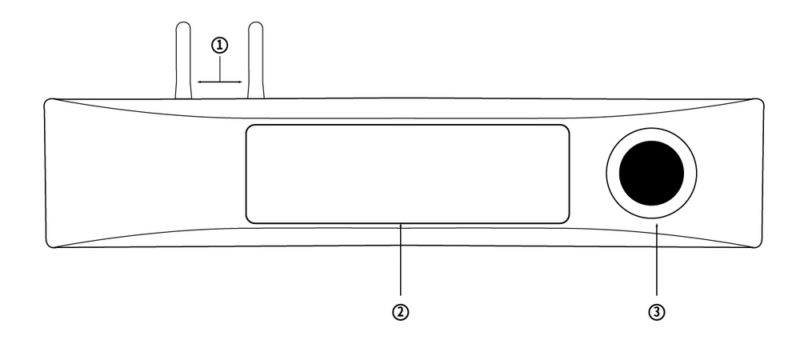 天线显示屏操作旋钮/按钮（按压选择音源，选择调整采样率）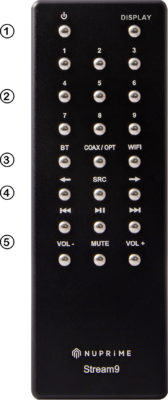 

1. 开机/待机按钮。用于开启STREAM-9，或进入待机状态。请先将机身背面的电源开关打开。
2. 音源选择按钮。
3. 音源切换。
4. 采样率调整。
5. 音量、静音、切歌按钮设置遥控器预设键（1 至 9）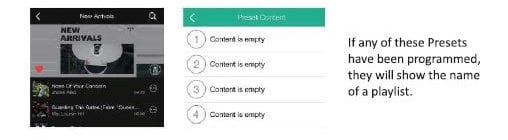 设置预设1-9键在app上，选择您要在遥控器上1 至 9键 设置的任何播放列表。只有右上角有扬声器图标的播放列表才能被设为预设。选择扬声器图标，将弹出演示内容框。选择 1 到 9 中的任何一个，并确认您要将此播放列表链接到相应的遥控预设键。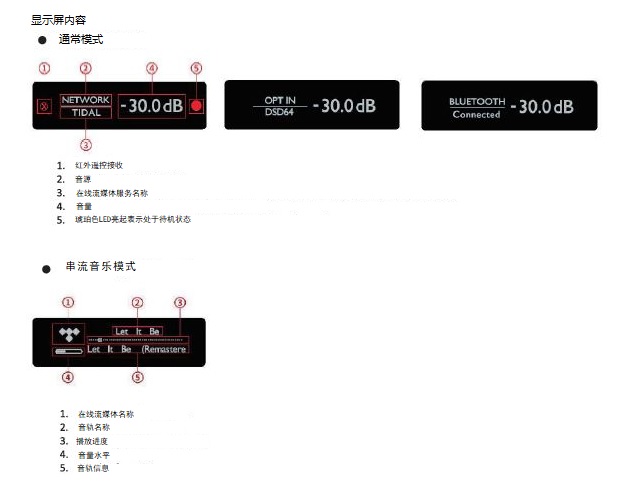 